Vadovaudamasis Lietuvos Respublikos vietos savivaldos įstatymo 29 straipsnio 8 dalies 2 punktu, Lietuvos Respublikos Vyriausybės 2020 m. lapkričio 4 d. nutarimo Nr. 1226 „Dėl karantino Lietuvos Respublikos teritorijoje paskelbimo“ 2.2.9.21 papunkčiu, Lietuvos Respublikos sveikatos apsaugos ministro valstybės lygio ekstremaliosios situacijos valstybės operacijų vadovo 2021 m. kovo 12 d. sprendimu Nr. V-513 „Dėl pavedimo organizuoti, koordinuoti ir vykdyti bandomąjį savanorišką profilaktinį tyrimą ugdymo įstaigose“ (toliau – Sprendimas):1. N u s t a t a u, kad:1.1. Telšių rajono savivaldybės teritorijoje esančiose ugdymo įstaigose, vykdančiose pradinio ugdymo programą (toliau – mokykla) mišriu būdu, pagal pradinio ugdymo programą ugdomų mokinių (toliau – mokiniai) ir mokyklose kontaktiniu būdu dirbančių darbuotojų (toliau – mokyklos darbuotojai) savanoriškas profilaktinis tyrimas (toliau – profilaktinis tyrimas) būtų vykdomas  nosies landų tepinėlių ėminių kaupinių tyrimas SARS-CoV-2(2019-nCoV) RNR nustatyti tikralaikės PGR metodu (toliau – kaupinių PGR tyrimas), ėminius toje pačioje virusologinėje terpėje grupuojant ne daugiau kaip po 6.1.2. Mokyklose, kuriose vykdomas profilaktinis tyrimas, mokinių ugdymas būtų organizuojamas:1.2.1. sutikusiems dalyvauti profilaktiniame tyrime, kai tiriasi ne mažiau kaip 60 proc.  atitinkamos klasės mokinių  – kontaktiniu arba nuotoliniu būdu, vadovaujantis kiekvienos klasės mokinių ir mokyklos darbuotojų kaupinių PGR tyrimų ir tyrimų SARS-CoV-2 (2019-nCoV) RNR nustatymo tikralaikės PGR metodu (toliau – PGR tyrimas) rezultatais.1.2.2. nesutikusiems dalyvauti profilaktiniame tyrime – nuotoliniu būdu.1.3. Profilaktinį tyrimą atlikti šiais etapais:1.3.1. mokinių atstovai pagal įstatymą ir mokyklos darbuotojai informuojami apie profilaktinio tyrimo tikslą, sąlygas, atlikimo tvarką, asmens duomenų tvarkymą ir, sutikę  dalyvauti profilaktiniame tyrime, pasirašo sutikimus;1.3.2. mokyklose, kuriose kontaktinis ugdymas nebuvo atnaujintas, prieš grįžtant į ugdymo procesą kontaktiniu būdu ne anksčiau kaip prieš 48 val. mobiliajame punkte atliekamas antigeno testas visiems sutikusiems dalyvauti profilaktiniame tyrime mokiniams ir mokyklos darbuotojams, išskyrus nurodytus šio įsakymo1.4 punkte;1.3.3. kaupinių PGR tyrimas mokiniams ir mokyklos darbuotojams, išskyrus nurodytus šio įsakymo 1.4 punkte, atliekamas mokykloje periodiškai kas 4–7 dienas;1.3.4. ėminiai kaupinių PGR tyrimams imami mokyklos mokinių ir darbuotojų savarankiškai, prieš tai instruktuojant VšĮ Telšių rajono pirminės sveikatos priežiūros centro paskirtam atsakingo asmens sveikatos priežiūros specialistui ir vėliau prižiūrint visuomenės sveikatos specialistui;1.3.5. paimti ėminiai kaupinių PGR tyrimui paruošiami transportuoti į laboratoriją, juos supakuojant antrinėje ir tretinėje ėminio pakuotėse.1.4. Tyrimo neatlikti, kai ugdymas organizuojamas kontaktiniu būdu:1.4.1. asmenims, nurodytiems Lietuvos Respublikos sveikatos apsaugos ministro–valstybės lygio ekstremaliosios situacijos valstybės operacijų vadovo 2020 m. gegužės 29 d. sprendimo Nr. V-1336 „Dėl tyrimų dėl COVID-19 ligos (koronaviruso infekcijos) organizavimo“ 4.2 papunktyje;1.4.2. mokiniams, kurie turi didelių ir labai didelių specialiųjų ugdymosi poreikių ir mokosi bendrojo ugdymo mokyklose (klasėse), tais atvejais, kai tokį prašymą pateikia mokinio atstovai pagal įstatymą.2. S k i r i u VšĮ Telšių rajono pirminės sveikatos priežiūros centrą atsakinga įstaiga už mokinių, mokyklos darbuotojų ir visuomenės sveikatos priežiūros specialistų instruktavimą dėl kaupinių PGR tyrimo paėmimo.3.  P a v e d u VšĮ Telšių rajono pirminės sveikatos priežiūros centro direktorei Laimai Jurytei-Zakarauskienei:3.1. paskirti asmens sveikatos priežiūros specialistus, kurie prieš pradedant savarankiškai imti ėminius instruktuotų visus profilaktiniame tyrime dalyvaujančius mokyklos mokinius, darbuotojus ir visuomenės sveikatos specialistus, kaip imti ėminius kaupinių PGR tyrimui;3.2. užtikrinti reikalingų priemonių ir testų užsakymą bei išdavimą.4. P a v e d u Telšių rajono savivaldybės visuomenės sveikatos biuro direktoriui Aurelijui Laurinavičiui:4.1. paskirti kiekvienoje mokykloje už profilaktinio tyrimo organizavimą atsakingą visuomenės sveikatos specialistą ir pavesti atlikti šiuos veiksmus:4.1.1. bendradarbiauti su mokyklos paskirtu (-ais) atsakingu (-ais) asmeniu (-imis) dėl mokinių ir mokyklos darbuotojų registracijos ir ėminių paėmimo profilaktiniams tyrimams atlikti;4.1.2. pagal mokyklos paskirto asmens pateiktus ir šio asmens prieš kiekvieną tyrimą atnaujintus kontaktiniame ugdyme dalyvaujančių mokinių ir mokyklos darbuotojų sąrašus parengti mokinių ir mokyklos darbuotojų ėminių profilaktiniam tyrimui paėmimo grafiką, jį suderinti su mokyklos darbuotojais;4.1.3. organizuoti kaupinių PGR tyrimo ėminių paėmimą klasėje arba mokykloje paruoštoje kitoje tam skirtoje vietoje, užtikrinant saugius mokinių judėjimo srautus ir asmens bei aplinkos higienos sąlygų laikymąsi joje;4.1.4. sudaryti bendradarbiavimo ir prieigos prie Karštosios linijos 1808 informacinės sistemos naudojimo sutartį su Kauno GMP;4.1.5. įvykdyti visus kitus Lietuvos Respublikos sveikatos apsaugos ministro, valstybės lygio ekstremaliosios situacijos valstybės operacijų vadovo 2021 m. kovo 12 d. sprendimo Nr. V-513 ,,Dėl pavedimo organizuoti, koordinuoti ir vykdyti savanorišką profilaktinį tyrimą ugdymo įstaigose“ 10 punkte numatytus įpareigojimus bei nurodymus visuomenės sveikatos biuro direktoriui.5. Į p a r e i g o j u mokyklų vadovus:5.1. užtikrinti, kad sutinkantys dalyvauti tyrime mokinių atstovai pagal įstatymą ir mokyklos darbuotojai pasirašytų sutikimus, kuriais būtų informuojami apie kaupinių PGR tyrimo tikslą, sąlygas, tvarką (pareigą, esant teigiamam kaupinių PGR tyrimo rezultatui, registruotis PGR tyrimui, siekiant nustatyti konkretų sergantį (-čius) COVIS-19 liga (koronaviruso infekcija) asmenį (-is), pareigą apie kaupinių PGR tyrimo ir PGR tyrimo rezultatus pranešti mokyklų vadovams, skiriamą izoliaciją ir jos sąlygas, kitas pareigas, teises ir kt.) bei asmens duomenų tvarkymą;5.2. pažymėti arba paskirti atsakingą asmenį, kuris žymėtų Mokinių registre mokinius, dėl kurių gautas sutikimas dalyvauti profilaktiniame tyrime, nurodant kontaktinį mokinio atstovo pagal įstatymą telefono numerį, o atšaukus sutikimą, žymėjimą nuimti;5.3. paskirti už profilaktinio tyrimo organizavimą atsakingam visuomenės sveikatos specialistui, vykdančiam sveikatos priežiūrą, padedantį (-čius) kitą (-us) mokyklos darbuotoją (-us);5.4. reguliariai informuoti tyrime dalyvaujančius mokyklos mokinių atstovus pagal įstatymą, mokyklos darbuotojus ir Telšių rajono savivaldybės administracijos Švietimo ir sporto skyriaus vedėją Liną Leinartienę apie profilaktinio tyrimo organizavimą ir jo apibendrintus rezultatus, prireikus teikti kitą su profilaktiniu tyrimu susijusią informaciją;5.5. organizuojant mokinių ugdymą kontaktiniu būdu laikytis Lietuvos Respublikos sveikatos apsaugos ministro, valstybės lygio ekstremaliosios situacijos valstybės operacijų vadovo 2020 m. gruodžio 17 d. sprendimu Nr. V-2934 „Dėl pradinio ugdymo organizavimo b9tinų sąlygų“ nustatytų reikalavimų;5.6.užtikrinti tinkamomis organizacinėmis ir techninėmis duomenų saugumo priemonėmis asmens duomenų, reikalingų organizuoti, koordinuoti ir vykdyti profilaktinį tyrimą, tvarkymo saugumą, konfidencialumą ir saugojimą. Duomenys tvarkomi laikantis 2016 m. balandžio 27 d. Europos Parlamento ir Traybos reglamente (ES) 2016/679 dėl fizinių asmenų apsaugos tvarkant asmens duomenis ir dėl laisvo tokių duomenų judėjimo ir kuriuo panaikinama Direktyva 95/46/EB (Bendrasis duomenų apsaugos reglamentas) ir kituose teisės aktuose, reglamentuojančiuose asmens duomenų apsaugą, nustatytų reikalavimų;5.7. Bendradarbiaujant su VSB organizuoti mokinių profilaktinio tyrimo atlikimą klasėse arba paruošti vietą profilaktiniam tyrimui atlikti mokykloje, užtikrinant saugius mokinių judėjimo srautus ir asmens bei aplinkos higienos sąlygų laikymąsi.6. P a v e d u Švietimo ir sporto skyriaus vedėjai Linai Leinartienei pateikti Lietuvos Respublikos švietimo, mokslo ir sporto ministerijai jos prašymu informaciją apie tyrimo eigą ir (ar) rezultatus.TELŠIŲ RAJONO SAVIVALDYBĖS ADMINISTRACIJOS DIREKTORIUSĮSAKYMASDĖL PAVEDIMO ORGANIZUOTI, KOORDINUOTI IR VYKDYTI SAVANORIŠKĄ PROFILAKTINĮ TYRIMĄ UGDYMO ĮSTAIGOSE2021 m. balandžio 27 d. Nr. A1-630TelšiaiAdministracijos direktoriusTomas KatkusParengėLina Leinartienė2021-04-27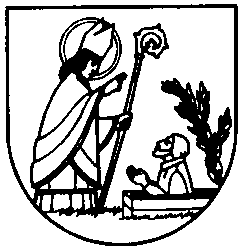 